School Yard Audit February 2014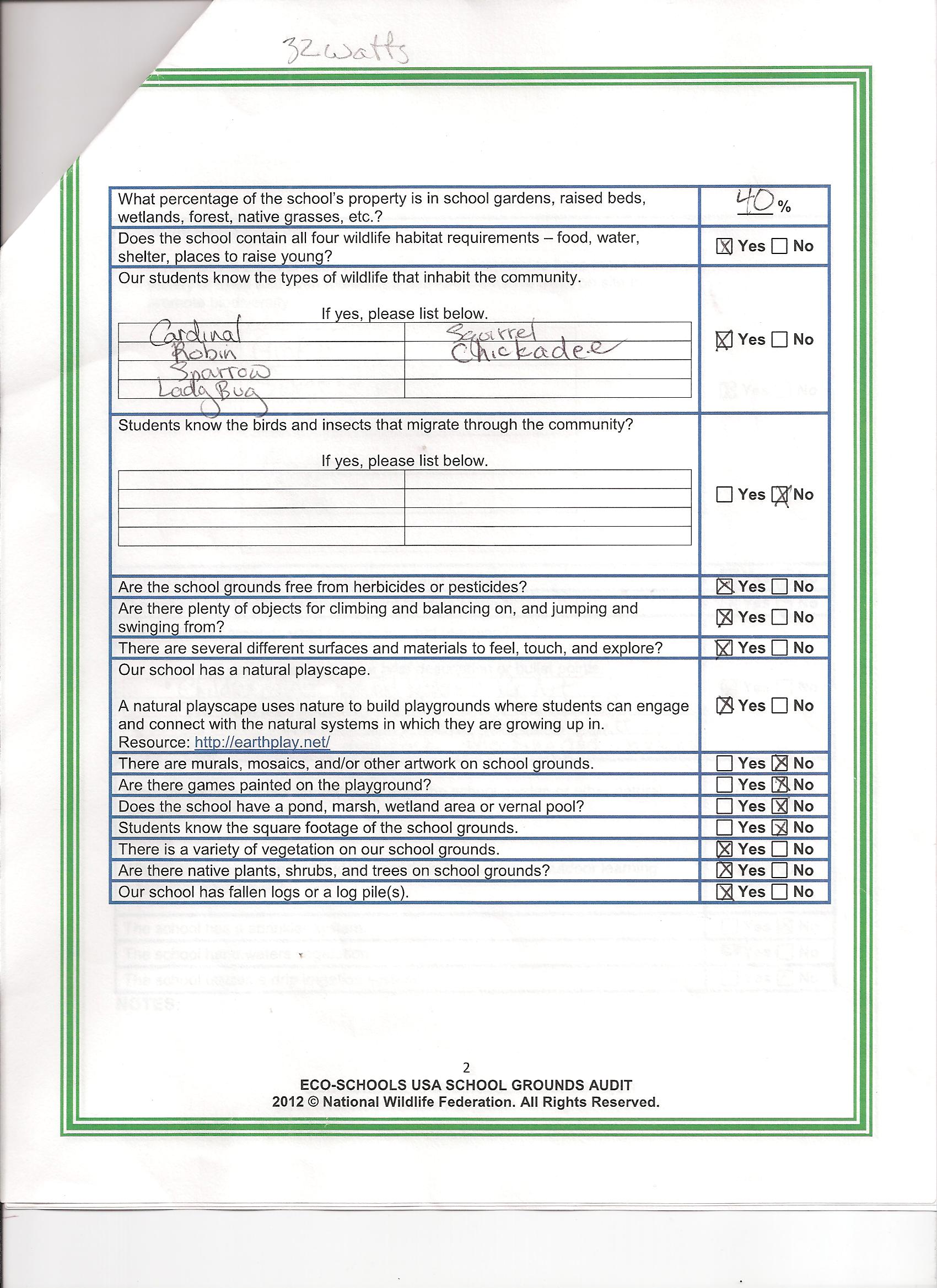 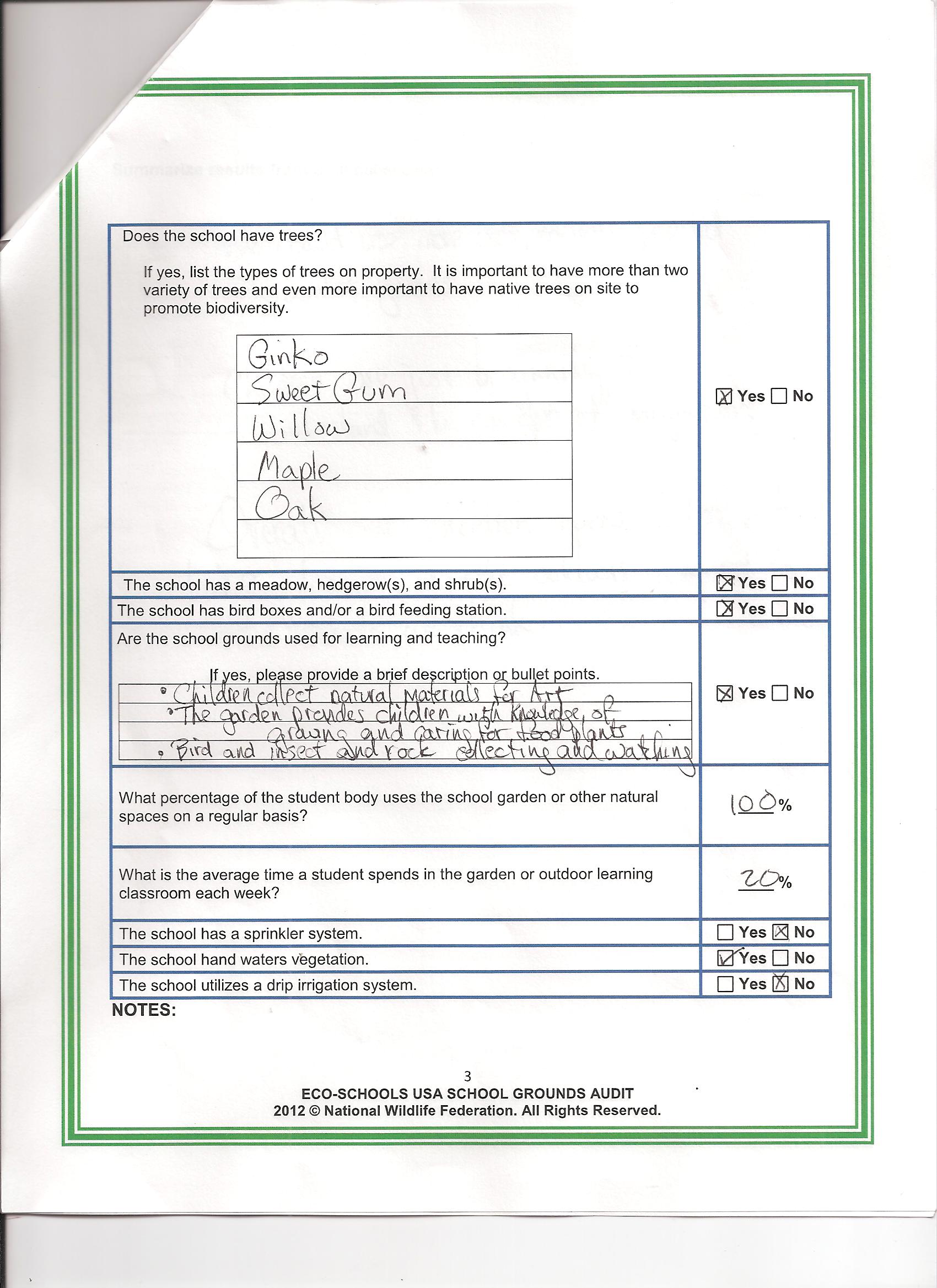 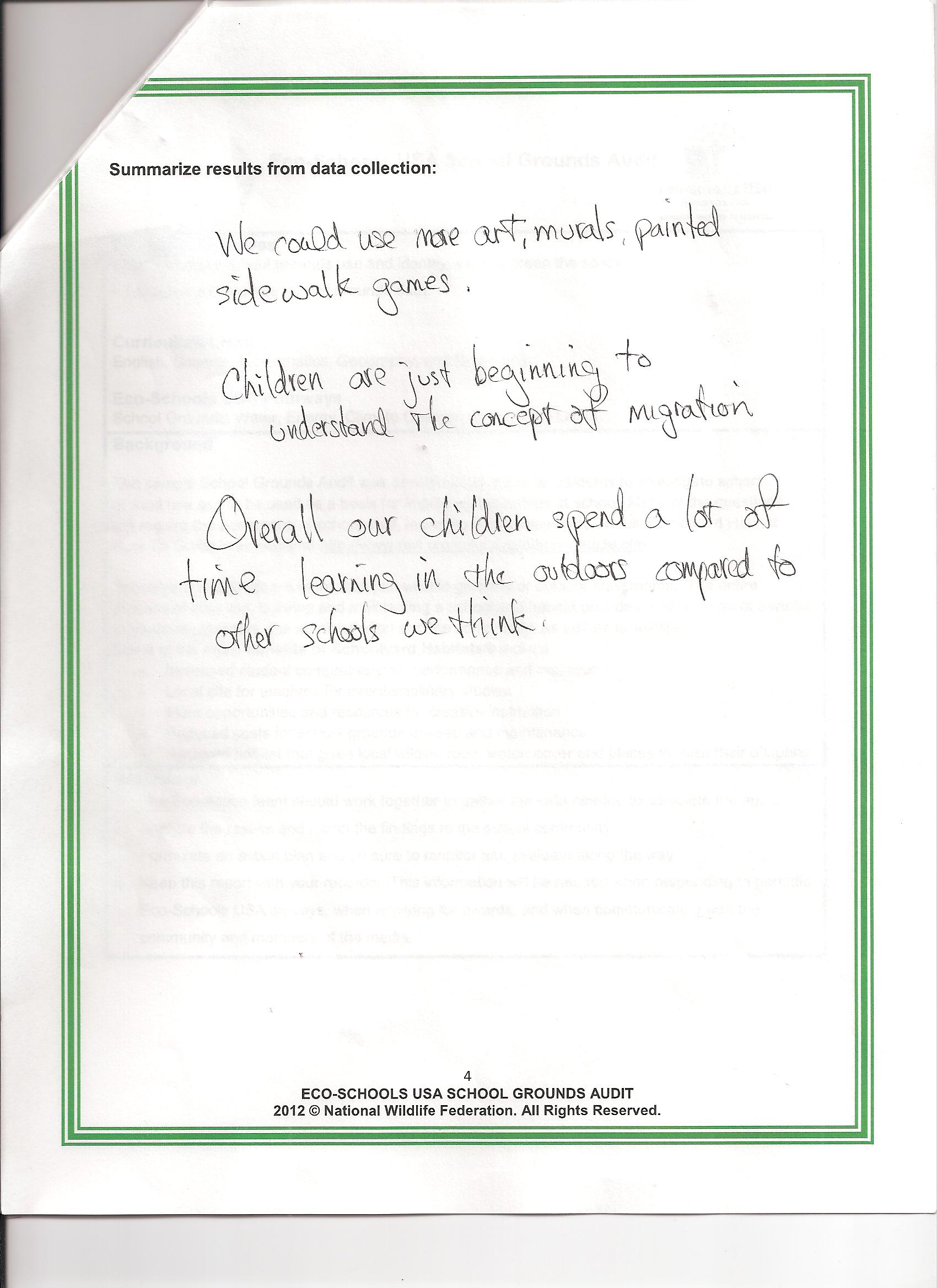 